Name _____________________________________  Date ___________________  Per ___________ Turn in # ________Wanted Poster 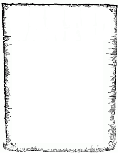 Air Pollution Project Due ____________________________Introduction:  Air pollutants across the globe have committed heinous crimes against human health.  Some of them have been captured, but many have not.  Create a “Wanted” poster about an air pollutant.  The poster should contain specific information listed below about the criminal air pollutant.  NC Science Essential Standards:  7.E.1.1:  Compare the composition, properties and structure of Earth’s atmosphere to include mixtures of gases and differences in temperature and pressure within layers.7.E.1.6: Conclude that the good health of humans requires monitoring the atmosphere, maintaining air quality, and stewardship.Instructions:  You will be assigned a pollutant through random drawing.  Trades must be approved.You will research your pollutant and record the facts on this paper. (Turn this paper in with your project.)Then you will transfer your research to the appropriate boxes on the Wanted poster template and draw a mug shot (picture) of your pollutant.  Bonus points will be awarded for being creative and stylizing your own wanted poster as long as it contains the same or more information.Air pollutants List – Circle the one you are assigned.Carbon dioxideOzone (ground level)MethaneCarbon monoxideNitrous oxideSulfur dioxideSmogLead emissionsChlorofluorocarbons (CFCs)Particulate Matter 10 (coarse)Particulate Matter 2.5 (fine)AsbestosVolatile Organic Compounds (VOCs)Radon Mercury emissionsAcid RainMold / mildew sporesCigarette smokeResearch Pollutant name – chemical name and any other names it is called (aliases): ________________________________________________________________________________________________________________________Chemical formula (alias) or what it is made of: _______________________________________________Physical description – what it looks like in the environment  (solid, liquid, gas, particle, color, etc.) ______________________________________________________________________________________________________________________________________________________________________________________Causes / Motives: How it gets into the air: _________________________________________________________________________________________________________________________________________________________How it is produced: _____________________________________________________________________How it spreads: ________________________________________________________________________Crimes and victims:Harmful effects to human health: _________________________________________________________________________________________________________________________________________________Harmful effects to the environment and property: ____________________________________________________________________________________________________________________________________________________________________________________________________________________________Last known whereabouts and hangoutsSpecific layer of the atmosphere: _________________________________________________________Indoors, outdoors or both: ______________________________________________________________Names of at least 2 cities that have a major problem with it: ___________________________________Country or geographic locations where it is most common: _________________________ ___________How it changes the weather or danger signs that it is nearby: ___________________________________________________________________________________________________________________________Plan for capture and restitution of crimes:  How can we prevent it from getting in the air or doing further damage? __________________________________________________________________________________________________________________________________________________________________________________________________________How can it be removed from the air? How is the damage reversed? ______________________________________________________________________________________________________________________________________________________________________________________________________________Air pollutants for random drawingCarbon dioxideOzone (ground level)MethaneCarbon monoxideNitrous oxideSulfur dioxideSmogLead emissionsChlorofluorocarbons (CFCs)Particulate Matter 10 (coarse)Particulate Matter 2.5 (fine)AsbestosVolatile Organic Compounds (VOCs)Radon Mercury emissionsAcid RainMold / mildew sporesCigarette smoke